التدريسيين الحاصلين على لقب أستاذ لسنة 2010-2011د. شاكر محمود مرهش       (اختصاص انسجة وتشريح)د. سليم امين حسو            (اختصاص امراض)د.عماد جواد خماس           (اختصاص امراض دواجن)د. محمد جواد عيسى          (اختصاص جراحة)التدريسيين الحاصلين على لقب أستاذ مساعد لسنة 2010-2011د. مهدي عبد الكريم                   (اختصاص انسجة وتشريح)د. لبنى احمد كافي                     (اختصاص ادوية)د. ابراهيم عبد الحسين               (اختصاص امراض مشتركة)د. عامر مرحم عبد                    (اختصاص طفيليات)د. عبد المطلب جاسم الرديني        (اختصاص اسماك)د. فراس رشاد عبد اللطيف          (اختصاص صحة عامة)د. وفاء عبد الاله احمد               (اختصاص امراض مشتركة)د. امل حميد                           (اختصاص صحة عامة)د. اكرام عباس عبود                 (اختصاص مناعة)التدريسيين الحاصلين على لقب مدرس لسنة 2010-2011د. بشرى حمزة                           (اختصاص امراض دواجن)د. نوال صالح جعفر                      (اختصاص امراض دواجن)د. نسرين محمد عبد                      (اختصاص جراحة وتوليد)د. مولود محمد شذر                      (اختصاص طفيليات)د. ائتلاف عبد الامير                      (اختصاص جراحة وتوليد)د. نبيل عبد الرحمن خضير               (اختصاص جراحة وتوليد)د. وافر مهدي صالح                      (اختصاص توليد)د. رعد عبد الحميد اسماعيل             (اختصاص صحة عامة)د. انس خضر ظاهر                       (اختصاص توليد)د. داليا عبد الكريم عبد الشهيد           (اختصاص احياء مجهرية)د. داليا احمد خلف                         (اختصاص طفيليات)د. منى رضا علي                          (اختصاص جراحة وتوليد)د. اريج كامل مهدي                       (اختصاص جراحة وتوليد)د. هدى عبد الحميد مجيد                 (اختصاص احياء مجهرية)د. اسيل محمد حمزة                       (اختصاص امراض مشتركة)د. غسان محمد علي  اسحق              (اختصاص توليد)د. زينب جمال   محمد                     (اختصاص امراض)د. احمد محمد محمد  زكري              (اختصاص صة عامة)د. ايسر سعدون   عبود                   (اختصاص صحة عامة)د.علي حسين سليم                         (اختصاص ادوية)د. احمد نجم  عبد صالح    	              (اختصاص ادوية)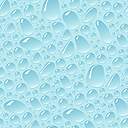 